Отчетпо проведенным мероприятиям антинаркотической направленности учреждений культуры муниципального образования город-курорт Геленджик за ноябрь 2022 года№Наименование антинаркотического мероприятия с охватом участниковПрименение средств технического обучения (презентация, интернет ресурс)Дата, время, место проведения мероприятияКраткое описание мероприятияФ.И.О. ответственного лица, контактный телефонКонкурс плакатов «Мы выбираем жизнь» 25 человек17.11.2022 10.00 МБУК «Центр культуры и досуга «Творчество» г. Геленджикул. Десантная, 15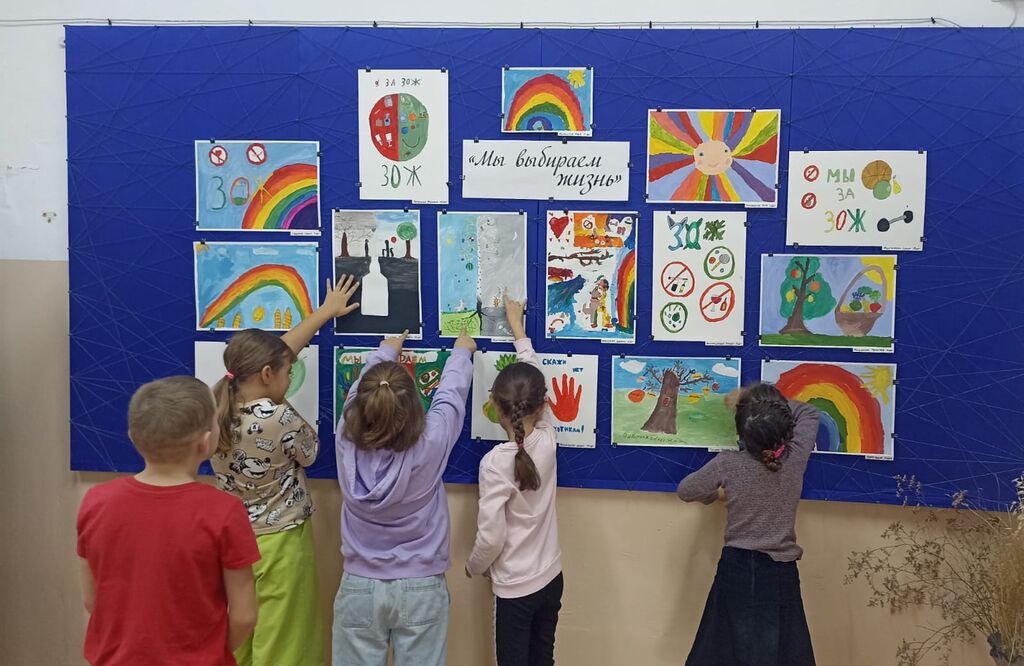 В МБУК «ЦКД «Творчество» среди участников кружка «Живописная палитра» прошел конкурс плакатов «Мы выбираем жизнь». По традиции, победила дружба и здоровье. Каждый ребенок видит здоровый образ жизни по разному, по своему, кто-то ориентируется на старших, некоторые, берут пример со сверстников, которые занимаются спортом, но все вместе, дети за одно, это за здоровье.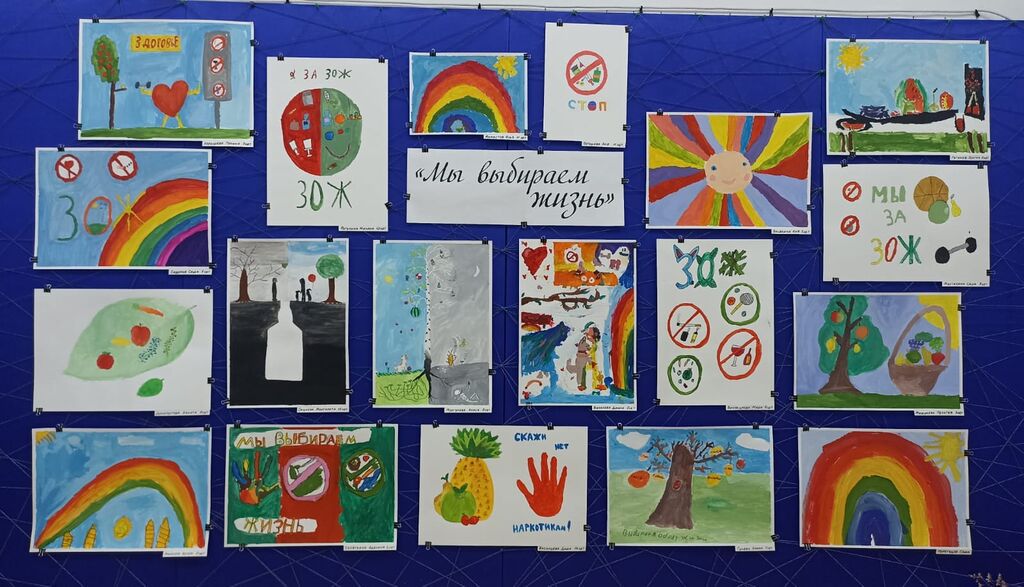 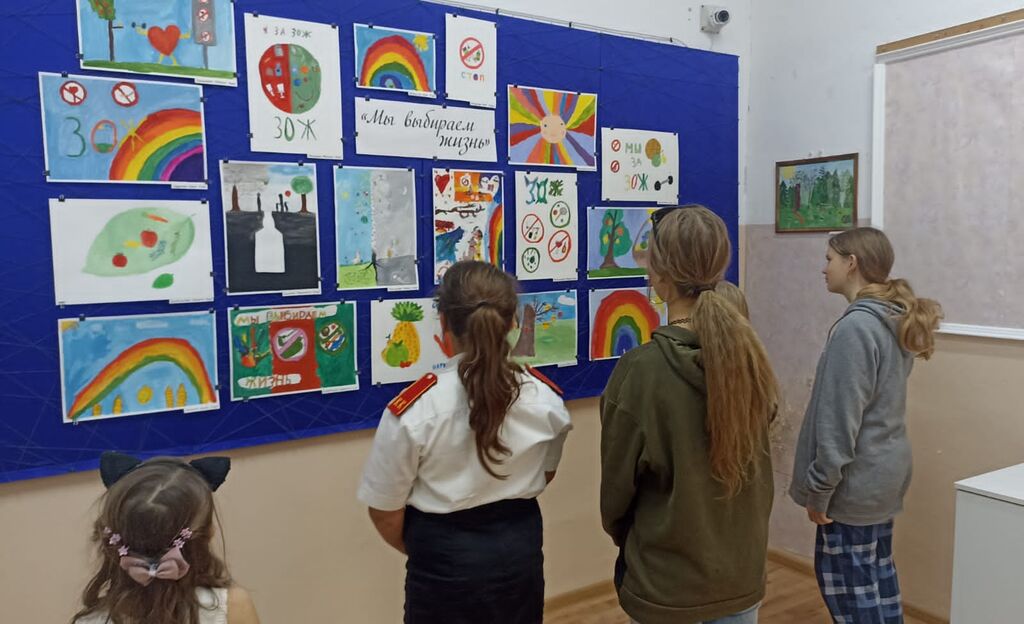 Н.А. Прозоровская8-918-481-22-71